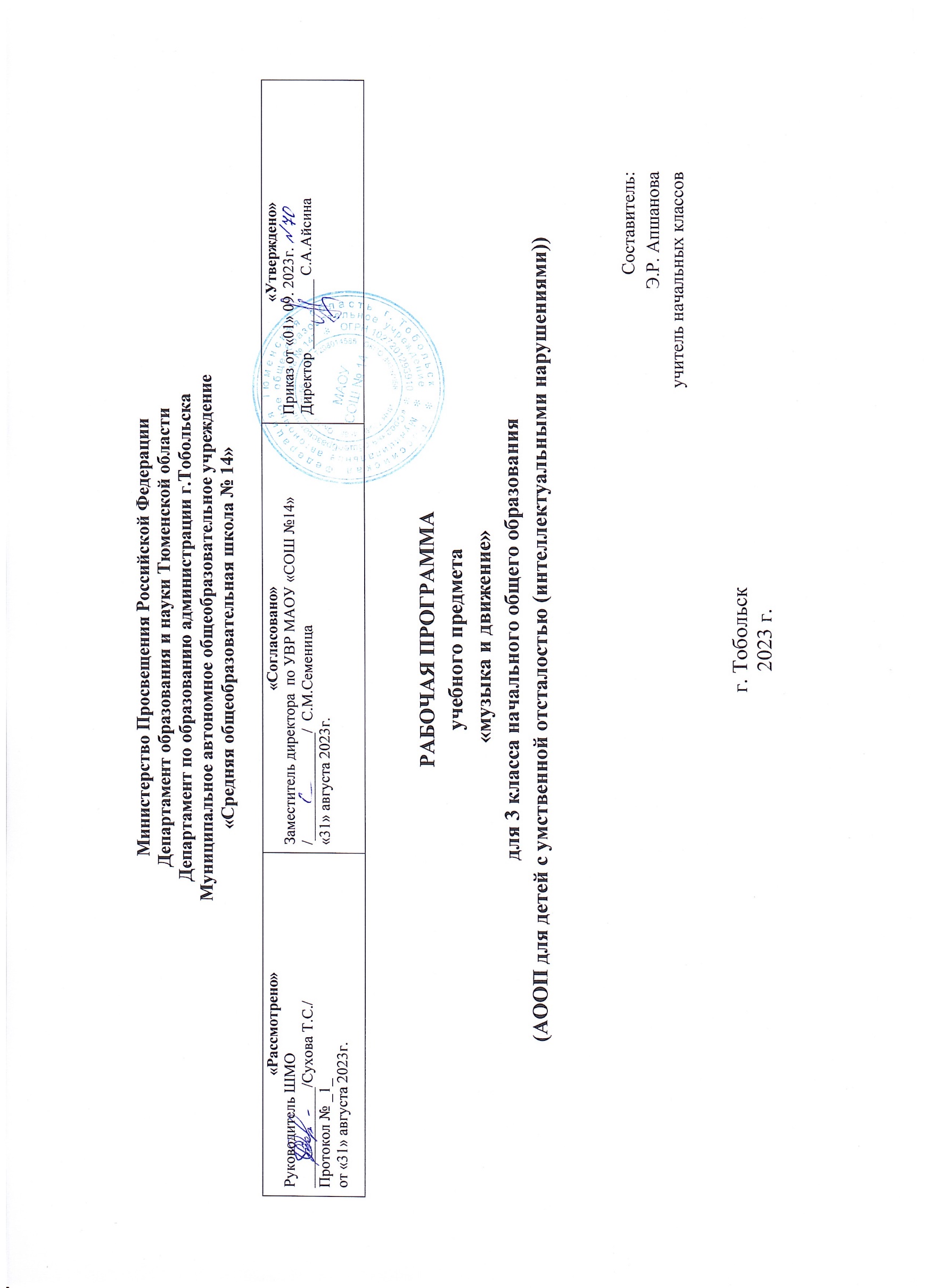 1.Пояснительная записка.       Рабочая программа по учебному предмету «Музыка и движение» составлена в соответствии со следующим:           -  Федеральным законом «Об образовании в Российской Федерации» от 29.12.2012 № 273-ФЗ;      - Приказ Министерства просвещения РФ от 24 ноября 2022 г. № 1023 “Об утверждении федеральной адаптированной образовательной программы начального общего образования для обучающихся с ограниченными возможностями здоровья". - Приказ Министерства просвещения Российской Федерации от 24.11.2022 № 1026 "Об утверждении федеральной адаптированной основной общеобразовательной программы обучающихся с умственной отсталостью (интеллектуальными нарушениями)". - Уставом МАОУ СОШ № 14;- положением о формах, периодичности, порядке текущего контроля успеваемости и промежуточной аттестации обучающихся в МАОУ СОШ № 14.         Изучение курса «Музыка и движение» в начальной школе направлено на достижение цели: музыкальными средствами помочь ребенку научиться воспринимать звуки окружающего его мира, сделать его отзывчивым на музыкальный ритм, мелодику звучания разных жанровых произведений.Цель достигается через решение следующих задач:-формирование интереса к музыкальной деятельности;
-развитие слуховых и двигательных восприятий, танцевальных, певческих, хоровых умений;-освоение игре на доступных музыкальных инструментах;-эмоциональное и практическое обогащение опыта в процессе музыкальных занятий, игр, музыкально-танцевальных, вокальных и инструментальных выступлений.Основные направления коррекционной работы:         - коррекция нарушений психофизического развития детей.         - коррекция внимания, памяти;         - коррекция слухового и зрительного восприятия;         - коррекция устной связной речи;         - коррекция познавательной деятельности.Технологии обучения:        1. дифференцированное обучение;        2. традиционное обучение;       3. информационно-коммуникативные технологии;       4. здоровьесберегающие технологии;       5. обучение с применением элементов арт-терапии.Виды и формы контроля: безоценочная, входной и промежуточный контроль не предусмотрены. Показателем усвоения обучающимися программы учебного материала 3 класса является овладение знаниями по целостной картине мира, осознание единства рационально-научного познания и эмоционально-ценностного осмысления личного опыта общения с людьми и природой.2. Общая характеристика учебного предмета.Педагогическая работа с ребенком с умственной отсталостью, с ТМНР направлена на его социализацию и интеграцию в общество. Одним из важнейших средств в этом процессе является музыка. Физические недостатки могут сделать человека неспособным танцевать, но музыка побуждает его двигаться каким-то другим способом. У человека может отсутствовать речь, но он, возможно, будет стремиться «пропевать» мелодию доступной ему вокализацией. С учетом этого задача педагога состоит в том, чтобы средствами музыки помочь ребенку научиться воспринимать окружающий мир, сделать его отзывчивым на музыку, научить наслаждаться ею. Участие ребенка в музыкальных выступлениях способствует его самореализации, формированию чувства собственного достоинства. Таким образом, музыку мы рассматриваем как средство развития, так и средство самореализации ребенка с тяжелыми и множественными нарушениями развития. На музыкальных занятиях развивается способность эмоционально воспринимать и воспроизводить музыку, музыкальный слух, чувство ритма, музыкальная память, творческие способности. Цель музыкального воспитания – эмоционально-двигательная отзывчивость на музыку и использование приобретенного музыкального опыта в жизни. Программно-методический материал включает 4 раздела: «Слушание», «Пение», «Движение под музыку», «Игра на музыкальных инструментах». 3. Описание места учебного предмета в учебном плане.Согласно учебному плану на изучение предмета «Музыка и движение» во 2в классе отводится 68 часов из расчета 2 ч в неделю.Количество часов:1 полугодие    32 часа					2 полугодие 36 часа4. Описание ценностных ориентиров содержания учебного предмета.-духовно-нравственное воспитание и развитие способностей, творческого потенциала ребенка, формирование ассоциативно-образного пространственного мышления, интуиции;-эмоционально-ценностное отношение ребенка к миру;-опыт эмоционально-ценностного, эстетического восприятия мира и художественно-творческой деятельности помогут младшим школьникам при освоении смежных дисциплин, а в дальнейшем станут основой отношения растущего человека к себе, окружающим людям, природе, науке, искусству и культуре в целом.5. Личностные и предметные результаты освоения предмета «Музыка и движение».Личностные результаты:-чувство гордости за культуру и искусство Родины, своего города;-формирование эстетических чувств, художественно-творческого мышления, наблюдательности и фантазии;-формирование эстетических потребностей (потребностей на общении с искусством, природой, потребностей в творческом отношении к окружающему миру, потребностей в самостоятельной практической творческой деятельности), ценностей и чувств;-развитие этических чувств, доброжелательности и эмоционально—нравственной отзывчивости, понимания и сопереживания чувствам других людей;-овладение навыками коллективной деятельности в процессе совместной творческой работ в команде одноклассников од руководством учителя;-умение сотрудничать с товарищами в процессе совместной деятельности, соотносить свою часть рабаты с общим замыслом;Предметные результаты:Обучающиеся должны знать:-характер и содержание музыкальных произведений;-музыкальные инструменты и их звучание;-современные детские песни для самостоятельного исполнения.Обучающиеся должны уметь:-петь хором, выполняя требования художественного исполнения;-ясно и четко произносить слова в песнях подвижного характера;-исполнять хорошо выученные песни без сопровождения самостоятельно;-различать песню, танец, марш;-определять разнообразные по содержанию и характеру музыкальные произведения (веселые, грустные, спокойные);-ритмично выполнять несложные движения руками и ногами;-соотносить темп движений с темпом музыкального произведения;-выполнять игровые и плясовые движения;-выполнять задания после показа и по словесной инструкции учителя;-начинать и заканчивать движение в соответствии со звучанием музыки.Функциональная грамотность -это базовое образование личности. Обучающийся должен обладать:- готовностью успешно взаимодействовать с изменяющимся окружающим миром;- возможностью решать различные (в том числе нестандартные) учебные и жизненные задачи;- способностью строить социальные отношения».Среди существующих основных форм функциональной грамотности выделяют:- общую грамотность, развивая навыки письма и устной речи, умения отвечать на вопросы, подбирая точные слова;- коммуникативную грамотность, тренируя умение работать в группе, располагая к себе других людей; не поддаваясь колебаниям своего настроения, приспосабливаясь к новым, непривычным требованиям и условиям окружающей действительности.6. Содержание учебного предмета.Слушание.Слушание (различение) тихого и громкого звучания музыки. Определение начала и конца звучания музыки. Слушание (различение) быстрой, умеренной, медленной музыки. Слушание (различение) колыбельной песни и марша. Слушание (различение) веселой и грустной музыки. Узнавание знакомой песни. Определение характера музыки. Узнавание знакомой мелодии, исполненной на разных музыкальных инструментах. Слушание (различение) сольного и хорового исполнения произведения. Определение музыкального стиля произведения. Слушание (узнавание) оркестра (народных инструментов, симфонических и др.), в исполнении которого звучит музыкальное произведение. Соотнесение музыкального образа с персонажем художественного произведения.Пение.Подражание характерным звукам животных во время звучания знакомой песни. Подпевание отдельных или повторяющихся звуков, слогов и слов. Подпевание повторяющихся интонаций припева песни. Пение слов песни (отдельных фраз, всей песни). Выразительное пение с соблюдением динамических оттенков. Пение в хоре. Различение запева, припева и вступления к песне.Движение под музыку.Топанье под музыку. Хлопки в ладоши под музыку. Покачивание с одной ноги на другую. Начало движения вместе с началом звучания музыки и окончание движения по ее окончании. Движения: ходьба, бег, прыжки, кружение, приседание под музыку разного характера. Выполнение под музыку действия с предметами: наклоны предмета в разные стороны, опускание/поднимание предмета, подбрасывание/ловля предмета, взмахивание предметом и т.п. Выполнение движений разными частями тела под музыку: «фонарики», «пружинка», наклоны головы и др. Соблюдение последовательности простейших танцевальных движений. Имитация движений животных. Выполнение движений, соответствующих словам песни. Соблюдение последовательности движений в соответствии с исполняемой ролью при инсценировке песни. Движение в хороводе. Движение под музыку в медленном, умеренном и быстром темпе. Ритмичная ходьба под музыку. Изменение скорости движения под музыку (ускорять, замедлять). Изменение движения при изменении метроритма произведения, при чередовании запева и припева песни, при изменении силы звучания. Выполнение танцевальных движений в паре с другим танцором. Выполнение развернутых движений одного образа.  Имитация (исполнение) игры на музыкальных инструментах.Игра на музыкальных инструментах.Слушание (различение) контрастных по звучанию музыкальных инструментов, сходных по звучанию музыкальных инструментов. Освоение приемов игры на музыкальных инструментах, не имеющих звукоряд. Тихая и громкая игра на музыкальном инструменте. Сопровождение мелодии игрой на музыкальном инструменте. Своевременное вступление и окончание игры на музыкальном инструменте. Освоение приемов игры на музыкальных инструментах, имеющих звукоряд. Сопровождение мелодии ритмичной игрой на музыкальном инструменте. Игра в ансамбле.7. Тематическое планирование с определением основных видов деятельности учащихся на уроке.1.Вокальные упражнения, логоритмические попевки;2.Исполнение песенного материала;3.Упражнения с детскими музыкальными инструментами;4.Игры под музыку;5.Слушание музыкальных произведений.8. Описание материально-технического обеспечения образовательного процесса.Технические средства обучения: доска с набором приспособлений для крепления карт и таблиц, компьютер, монитор, колонки; аудиозаписи в соответствии с содержанием обучения, презентации;Оборудование класса: ученические столы двуместные с комплектом стульев, стол учительский с тумбой, шкафы для хранения учебников, дидактических материалов, пособий и пр., настенные доски для вывешивания иллюстративного материала, подставки для книг, держатели для схем и таблиц и т.пКалендарно-тематический план по предмету «Музыка и движение», 3в класс.I четвертьII четвертьIII четвертьIV четверть16 ч16 ч20 ч16 ч№ п/пТемы разделовКол-во часов отводимых на освоение каждой темыОсновные виды деятельности обучающихся на уроке1.Слушание.10Игры под музыку. Слушание музыкальных произведений.2.Пение.20Вокальные упражнения, логоритмические попевки. Исполнение песенного материала. Слушание музыкальных произведений.3.Движение под музыку.24Упражнения с детскими музыкальными инструментами. Игры под музыку. Слушание музыкальных произведений.4.Игра на музыкальных инструментах.14Исполнение песенного материала. Упражнения с детскими музыкальными инструментами. Игры под музыку.Месяц№ Тема раздела/ Тема урокаКол-во часовДомашнее заданиеДатаДатаМесяц№ Тема раздела/ Тема урокаКол-во часовДомашнее заданиепланфактI четверть (16 часов)I четверть (16 часов)I четверть (16 часов)I четверть (16 часов)I четверть (16 часов)I четверть (16 часов)I четверть (16 часов)I четверть (16 часов)Сентябрь1Слушание музыки 4чНарисовать рисунок «Музыка осени»Нарисовать рисунок «Музыка осени»06.09Сентябрь1Музыка вокруг нас1Нарисовать рисунок «Музыка осени»Нарисовать рисунок «Музыка осени»06.092Звуки знакомые и незнакомы1Слушание и узнавание разнообразных звуков природыСлушание и узнавание разнообразных звуков природы08.093Звуки шумовые и музыкальные.1Слушание и узнавание разнообразных звуков природыСлушание и узнавание разнообразных звуков природы13.094Звуки шумовые и музыкальные.1Слушание и узнавание разнообразных звуков природыСлушание и узнавание разнообразных звуков природы15.095Пение6чИгра на погремушкахИгра на погремушках20.095«Как нас зовут». Моё имя.1Игра на погремушкахИгра на погремушках20.096«Как нас зовут». Моё имя.1Игра на погремушкахИгра на погремушках22.097Осень – Волшебница. Попевки1Петь попевкиПеть попевки27.098Осень – Волшебница. Попевки1Петь песенки про осеньПеть песенки про осень29.09Октябрь9Осень – Волшебница. Песенки1Петь песенки про осеньПеть песенки про осень04.1010Осень – Волшебница. Песенки1Петь песенки про осеньПеть песенки про осень06.1011Движение под музыку4чПовторять ритмические движения: капельки, дождик, кружение листочковПовторять ритмические движения: капельки, дождик, кружение листочков11.1011В осеннем лесу.1Повторять ритмические движения: капельки, дождик, кружение листочковПовторять ритмические движения: капельки, дождик, кружение листочков11.1012В осеннем лесу.1Повторять ритмические движения: капельки, дождик, кружение листочковПовторять ритмические движения: капельки, дождик, кружение листочков13.1013В сад осенний мы идем.1Повторять ритмические движения: капельки, дождик, кружение листочковПовторять ритмические движения: капельки, дождик, кружение листочков18.1014В сад осенний мы идем.1Повторять ритмические движения: капельки, дождик, кружение листочковПовторять ритмические движения: капельки, дождик, кружение листочков20.1015Игра на музыкальных инструментах4чИгры с детскими музыкальными инструментами.Игры с детскими музыкальными инструментами.25.1015Превращение шумовых звуков в музыкальные.1Игры с детскими музыкальными инструментами.Игры с детскими музыкальными инструментами.25.1016Капельки большие и маленькие.1Игры с детскими музыкальными инструментами.Игры с детскими музыкальными инструментами.27.10II четверть (16 часов)17Бубен. Знакомство и игра с бубном.1Игры с детскими музыкальными инструментами.Игры с детскими музыкальными инструментами.08.11Ноябрь18Бубен. Знакомство и игра с бубном.1Игры с детскими музыкальными инструментами.Игры с детскими музыкальными инструментами.10.1119Слушание музыки2чПовторять логоритмические упражнения про осеньПовторять логоритмические упражнения про осень15.1119Тихие и громкие ладошки.1Повторять логоритмические упражнения про осеньПовторять логоритмические упражнения про осень15.1120Тихие и громкие звоночки.1Повторять логоритмические упражнения про осеньПовторять логоритмические упражнения про осень17.1121Пение2чНарисовать рисунок к песнеНарисовать рисунок к песне22.1121Мои игрушки.1Нарисовать рисунок к песнеНарисовать рисунок к песне22.1122Мои игрушки.1Повторять песни про игрушкиПовторять песни про игрушки24.1123Движение под музыку4чПовторение игровых движений с предметамиПовторение игровых движений с предметами29.1123Первые снежинки.1Повторение игровых движений с предметамиПовторение игровых движений с предметами29.1124Первые снежинки.1Повторение игровых движений с предметамиПовторение игровых движений с предметами01.12Декабрь25Дружно хлопаем в ладоши1Пальчиковые упражненияПальчиковые упражнения06.1226Дружно хлопаем в ладоши1Пальчиковые упражненияПальчиковые упражнения08.1227Игра на музыкальных инструментах2чИгры с колокольчикомИгры с колокольчиком13.1227Колокольчик. Знакомство и игра с колокольчиком.1Игры с колокольчикомИгры с колокольчиком13.1228Колокольчик. Знакомство и игра с колокольчиком.1Игры с колокольчикомИгры с колокольчиком15.1229Пение2чПропевать слова песни «Маленькой ёлочке»Пропевать слова песни «Маленькой ёлочке»20.1229Нарядная ёлочка.1Пропевать слова песни «Маленькой ёлочке»Пропевать слова песни «Маленькой ёлочке»20.1230Нарядная ёлочка.1Пропевать слова песни «Маленькой ёлочке»Пропевать слова песни «Маленькой ёлочке»22.1231Движение под музыку2чДвижения в хороводеДвижения в хороводе27.1231Новогодний хоровод.1Движения в хороводеДвижения в хороводе27.1232Новогодний хоровод.1Движения в хороводеДвижения в хороводе29.12III четверть (21 час)III четверть (21 час)III четверть (21 час)III четверть (21 час)III четверть (21 час)III четверть (21 час)III четверть (21 час)III четверть (21 час)Январь33Слушание музыки2чРитмические упражнения на подражание животныхРитмические упражнения на подражание животных10.01Январь33Кто по лесу ходит?1Ритмические упражнения на подражание животныхРитмические упражнения на подражание животных10.0134«В стране сказок». Прослушивание сказок «Колобок», «Три медведя».1Дослушать сказку «Три медведя».Дослушать сказку «Три медведя».12.01 35Движение под музыку4чРитмические упражнения на подражание животныхРитмические упражнения на подражание животных17.01 35Музыкально-ритмические упражнения «Большие ноги шли по дороге»1Ритмические упражнения на подражание животныхРитмические упражнения на подражание животных17.0136Музыкально-ритмические упражнения «Большие ноги шли по дороге»1Ритмические упражнения на подражание животныхРитмические упражнения на подражание животных19.0137Дидактическая игра «Колобок»1Повторение игровых движений с предметамиПовторение игровых движений с предметами24.01Февраль38Дидактическая игра «Колобок»1Повторение игровых движений с предметамиПовторение игровых движений с предметами26.0139Пение4чПесенки, попевки, логоритмические упражнения про зиму.Песенки, попевки, логоритмические упражнения про зиму.31.0139Разучивание попевок «Детские попевки»1Песенки, попевки, логоритмические упражнения про зиму.Песенки, попевки, логоритмические упражнения про зиму.31.0140Кто как говорит1Песенки, попевки, логоритмические упражнения про зиму.Песенки, попевки, логоритмические упражнения про зиму.02.0241Р.н.п. «Ох, мороз, мороз» - слушание, подпевание1Песенки, попевки, логоритмические упражнения про зиму.Песенки, попевки, логоритмические упражнения про зиму.07.0242Р.н.п. «Ох, мороз, мороз» - слушание, подпевание1Песенки, попевки, логоритмические упражнения про зиму.Песенки, попевки, логоритмические упражнения про зиму.09.0243Движение под музыку2чПовороты в стороныПовороты в стороны14.0243Мы шагаем как солдаты1Повороты в стороныПовороты в стороны14.0244Мы шагаем как солдаты1Маршевый шагМаршевый шаг16.0245Пение2чПеть «Мамина песенка»Петь «Мамина песенка»21.0245Мамина песенка.1Петь «Мамина песенка»Петь «Мамина песенка»21.02Март46Мамина песенка.1Петь «Мамина песенка»Петь «Мамина песенка»23.0247Движение под музыку3чУпражнения с платочкомУпражнения с платочком28.0247Танец с платочками1Упражнения с платочкомУпражнения с платочком28.0248Танец с платочками1Упражнения с платочкомУпражнения с платочком01.0349Исполнение выученных песен, движений, танца.1Не заданоНе задано06.0350Игра на музыкальных инструментах3чИгра на музыкальных инструментахИгра на музыкальных инструментах08.0313.0350Угадай, на чём играю.1Игра на музыкальных инструментахИгра на музыкальных инструментах08.0313.03Апрель51Весёлый колокольчик1Игры с колокольчикомИгры с колокольчиком15.0352Весёлый оркестр.1Игра на музыкальных инструментахИгра на музыкальных инструментах20.0353Слушание музыки2чСлушание колыбельных песенокСлушание колыбельных песенок22.0353Колыбельная – плясовая.1Слушание колыбельных песенокСлушание колыбельных песенок22.03IV четверть (15 часов)54Музыка весны.1Не заданоНе задано03.0455Пение5чПовторять попевки о веснеПовторять попевки о весне05.0455Весна – красна. Попевки1Повторять попевки о веснеПовторять попевки о весне05.0456Весна – красна. Песенки1Повторять слова песенкиПовторять слова песенки10.0457Весна – красна. Песенки1Повторять слова песенкиПовторять слова песенки12.0458Песенка друзей.1Повторять слова песенки Повторять слова песенки 17.0459Весна – красна. Викторина1Не заданоНе задано19.04Май60Движение под музыку4чПовторять ритмические упражненияПовторять ритмические упражнения24.04Май60Движения под музыку «Вот как мы умеем!»1Повторять ритмические упражненияПовторять ритмические упражнения24.0461Движения под музыку «Вот как мы умеем!»1Повторять ритмические упражненияПовторять ритмические упражнения26.0462Движения под музыку «Танец гномиков»1Повторять ритмические упражненияПовторять ритмические упражнения03.0563Движения под музыку «Танец гномиков»1Повторять ритмические упражненияПовторять ритмические упражнения08.0564Игра на музыкальных инструментах4чИгра на музыкальных инструментахИгра на музыкальных инструментах10.0564Звуки леса.1Игра на музыкальных инструментахИгра на музыкальных инструментах10.0565Веселый и грустный дождик.1Игра на музыкальных инструментахИгра на музыкальных инструментах15.0566Музыкальная шкатулка. 1Игра на музыкальных инструментахИгра на музыкальных инструментах17.0567Музыкальная шкатулка. Викторина.1Не задано.Не задано.22.0568Музыкальная шкатулка. Викторина.1Не задано.Не задано.24.05Всего за год:68ч.